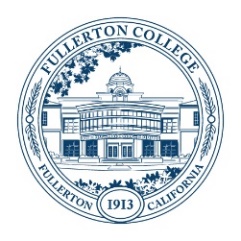 Student Equity and Achievement (SEA)Committee Meeting MinutesMonday, May 2, 20223:00 – 4:30 p.m.ZOOM: https://fullcoll-edu.zoom.us/j/99871269974Members Present: Angelica Diaz, Cecilia Arriaza, Chris Fernandez, Cynthia Guardado, Dani Wilson, Daniel J Beruman, Dr. Gilbert Contreras, Dr. Jorge Gamboa, Elaine Lipiz, Gilberto Valencia, Grace Galaviz, Jeanne Costello, Jennifer LaBounty, Jessica Langlois, Juan Zaragoza, Kendrick Kim, Kim Orlijan, Kristine Nikkhoo, Lisa Macaffe, Marcia Foster, Mark Greenhalgh, Matt Taylor, Megan Harris, Prof. Villela-Smith, Rolando Sanabria, Sonia Duran, Ming Yin Scott, Flor Huerta.Members Absent:Guests Present: Aline GregorioAgenda ItemAction/DiscussionCommentsSEAC 2.0 Template Timeline-Jorge called the meeting to order at 3:00 p.m. The SEAC 2.0 Template timeline was shared. https://acrobat.adobe.com/link/review?uri=urn:aaid:scds:US:4c206222-a396-4d11-96cc-5280ab467cd6-The following was clarified:One DI per metric can be designated or one DI across all metrics. -Committee requested to confirm if Board Approval and local approval are needed for future procedures.Members shared that Faculty work on the timeline during SummerClarification on the reports was requested.Reflection Activity (Old Plan)-Reflection Activity to share ideas, comments, regarding Student Equity Plan Review.- Full report was shared by chat.- Arnetta proposed to look at existing services on campus to have broad idea of what is being currently offered. -It was shared that programs need to shift to provide services more race focused.Committee shared more information was needed to advise about the report.The previous report submitted 7 activities, the committee asked for clarification.The committee pointed out the report was focused on race neutrality instead of targeting a specific disadvantaged race.Committee questioned why not a race group has been identified.Student Equity Plan Next Steps Walkthrough (New Plan)-Cynthia Guardado shared the 2022-2025 template with 5 metrics to follow.-Meeting was adjourned at 4:36 p.m.Committee inquire how the funding was being used. Committee proposed to evaluate programs to make them accountable for the services being offered.Committee shared the possibility of data being impacted by COVID.